НОВОКУЗНЕЦКИЙ ГОРОДСКОЙ СОВЕТ НАРОДНЫХ ДЕПУТАТОВ РЕШЕНИЕО внесении изменений и дополнений в Устав Новокузнецкого городского округаПринятоНовокузнецким городским Советом народных депутатов«24» января 2017 годаВ целях приведения Устава Новокузнецкого городского округа в соответствие с действующим законодательством, на основании Федерального закона от 06.10.2003 №131-ФЗ «Об общих принципах организации местного самоуправления в Российской Федерации», руководствуясь статьями 28 и 33 Устава Новокузнецкого городского округа, Новокузнецкий городской Совет народных депутатовРЕШИЛ:1. Внести следующие изменения и дополнения в Устав Новокузнецкого городского округа, принятый постановлением Новокузнецкого городского Совета народных депутатов от 07.12.2009 №11/117 «О принятии Устава города Новокузнецка в новой редакции» (в редакции решений Новокузнецкого городского Совета народных депутатов от 14.07.2010 №10/137; от 31.03.2011 №3/33; от 21.06.2011 №6/94; от 28.03.2012 №3/64; от 30.10.2012 №9/135; от 23.04.2013 №4/54; от 24.12.2013 №16/183; от 29.05.2014 №6/54; от 23.12.2014 №16/150; от 30.09.2015 №9/97; от 29.04.2016 №5/43):1.1. Часть 1 статьи 7 дополнить пунктом 17 следующего содержания:«17) осуществление мероприятий в сфере профилактики правонарушений, предусмотренных Федеральным законом «Об основах системы профилактики правонарушений в Российской Федерации».».1.2. В статье 27:1)  абзац первый части 1 после слова «достигший» дополнить словами «на день голосования»;2) абзац второй части 3 изложить в следующей редакции:«На постоянной основе могут работать не более 10 процентов от установленной численности депутатов городского Совета народных депутатов, в том числе председатель городского Совета народных депутатов и заместитель  председателя городского Совета народных депутатов.».1.3. В части 2 статьи 28:1) пункт 8 изложить в следующей редакции:«8) принятие решения по представлению Главы города об учреждении органа администрации города в форме муниципального казенного учреждения и утверждение  положения о нем;»;2) пункт 15 признать утратившим силу.1.4. Часть 6 статьи 31 дополнить абзацем следующего содержания:«Заместитель председателя городского Совета народных депутатов возглавляет один из комитетов городского Совета народных депутатов, который определяется решением городского Совета народных депутатов». 1.5. Часть 2 статьи 32 после слов «Глава города,» дополнить словами «Комитет городского контроля, муниципальная избирательная комиссия, прокуратура города Новокузнецка,».1.6. В части 1.1 статьи 35 слова «, осуществляющего свои полномочия на постоянной основе,» исключить.1.7. Часть 2 статьи 37 после слова «достигший» дополнить словами «на день голосования». 1.8. В статье 39:1) пункт 3 части 3 изложить в следующей редакции:«3) представляет на утверждение городского Совета народных депутатов структуру администрации города, предложение об учреждении органа администрации города в форме муниципального казенного учреждения и положение о нем; определяет полномочия и утверждает положения об органах администрации города, не наделенных  правами юридического лица, путем издания соответствующего постановления администрации города;»;2) часть 6 дополнить предложением следующего содержания: «В случае отсутствия первого заместителя Главы города  полномочия Главы города осуществляет один из заместителей Главы города, определяемый в соответствии с распоряжением администрации города.».1.9. Часть 3 статьи 40 после слов «должностными лицами местного самоуправления,» дополнить словами «прокуратурой города Новокузнецка,».1.10. Часть 6 статьи 44 дополнить абзацем следующего содержания:«Положения об органах администрации города, не наделенных правами юридического лица, утверждает Глава города путем издания соответствующего постановления администрации города.».  1.11. Часть 2 статьи 45 дополнить пунктом 98 следующего содержания:«98) устанавливает тарифы на услуги, предоставляемые муниципальными предприятиями и учреждениями, и работы, выполняемые муниципальными предприятиями и учреждениями, если иное не предусмотрено федеральными законами.».1.12. Часть 7 статьи 50.1 дополнить абзацем следующего содержания:«Пенсии за выслугу лет устанавливаются только в отношении лиц, осуществлявших полномочия депутата городского Совета народных депутатов, Главы города, председателя и секретаря муниципальной избирательной комиссии на постоянной основе и в этот период достигших пенсионного возраста или потерявших трудоспособность, и не применяются в случае прекращения полномочий указанных лиц по основаниям, предусмотренным абзацем седьмым части 16 статьи 35, пунктами 2.1, 3, 6 - 9 части 6, частью 6.1 статьи 36, частью 7.1, пунктами 5 - 8 части 10, частью 10.1 статьи 40, частями 1 и 2 статьи 73 Федерального закона «Об общих принципах организации местного самоуправления в Российской Федерации».».2. Настоящее решение подлежит государственной регистрации в территориальном органе уполномоченного федерального органа исполнительной власти в сфере регистрации уставов муниципальных образований в установленном Федеральным законом порядке, а также официальному опубликованию в течение 7 дней с момента получения его после государственной регистрации и вступает в силу после его официального опубликования в городской газете «Новокузнецк», за исключением подпункта 2 пункта 1.3 части 1 настоящего решения, распространяющего свое действие  на правоотношения, возникшие с 1 января 2017 года. 3. Контроль за исполнением настоящего решения возложить на администрацию города Новокузнецка и комитет по вопросам местного самоуправления и правопорядка Новокузнецкого городского Совета народных депутатов.Председатель Новокузнецкого городского Совета народных депутатов                                                                      О.А. МасюковГлава города Новокузнецка                                                                                           С.Н. Кузнецовг. Новокузнецк«25» января 2017 г.№ 1/1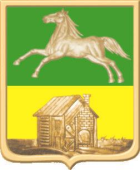 